September 1, 2015VIA ELECTRONIC FILING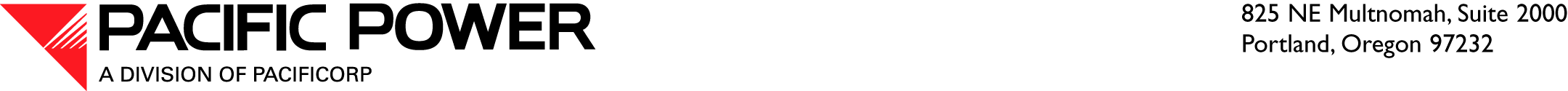 AND OVERNIGHT DELIVERYSteven V. KingExecutive Director and SecretaryWashington Utilities and Transportation Commission1300 S. Evergreen Park Drive SWP.O. Box 47250Olympia, Washington 98504-7250RE:	Docket UE-143932—Pacific Power & Light Company’s Supplemental Cross Examination Exhibit and Revised Exhibit ListPacific Power & Light Company, a division of PacifiCorp submits for filing two copies of its supplemental cross examination exhibit and revised exhibit list.   If you have any informal inquiries regarding this matter, please contact Ariel Son, Manager, Regulatory Projects, at (503) 813-5410. Sincerely,R. Bryce DalleyVice President, RegulationCC: UE-143932 Service List Enclosures